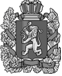                    АДМИНИСТРАЦИЯ УСПЕНСКОГО СЕЛЬСОВЕТАИРБЕЙСКОГО РАЙОНА КРАСНОЯРСКОГО КРАЯ                                           ПОСТАНОВЛЕНИЕ 20.12.2021  г.                                           д.Успенка                                                   № 27Об утверждении Программы профилактики рисков причинения вреда (ущерба) охраняемым законом ценностям, нарушений обязательных требований установленных муниципальными правовыми актами при организации и осуществлении муниципального контроля за сохранностью автомобильных дорог местного значения Успенского сельсовета  на 2022 годВ целях предупреждения нарушений юридическими лицами и индивидуальными предпринимателями обязательных требований, требований, установленных муниципальными правовыми актами, устранения причин, факторов и условий, способствующих нарушениям обязательных требований, в соответствии с Федеральным законом от 31.07.2020 г. № 248-ФЗ «О государственном контроле (надзоре) и муниципальном контроле в Российской Федерации» (далее – Федеральный закон № 248-ФЗ), Федеральным законом  от 06.10.2003г. № 131-ФЗ «Об общих принципах организации местного самоуправления в Российской Федерации», руководствуясь Уставом Успенского сельсоветаПОСТАНОВЛЯЮ:1. Утвердить Программу профилактики рисков причинения вреда (ущерба) охраняемым законом ценностям, нарушений обязательных требований установленных муниципальными правовыми актами при организации и осуществлении муниципального контроля за сохранностью автомобильных дорог местного значения Успенского сельсовета на 2022 год, согласно приложению.2. Контроль за исполнением настоящего Постановления оставляю за собой.3. Постановление вступает в силу после опубликования в газете «Ирбейская правда»Глава Успенского сельсовета                                                     И.И.Азарова